NAl{IT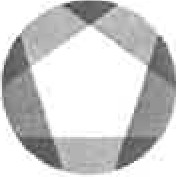 komunikační a informační technologie, s.p.Kodaňská 1441/46, 101 00 Praha 10 -VršoviceIČ  04767543 DIČ CZ04767543Zapsáno v obchodním rejstříku u Městského soudu v Praze, spisová značka A 77322CANIS SAFETY a.s.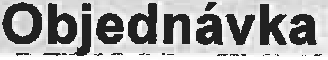 Poděbradská 260/59 198 00 Praha 9DIČ: CZ26816121 IČ:	26816121Podle všeobecně platných ustanovení obchodního zákoníkua za ujednání uvedených v prfloze této objednávky objednáváme u Vás s dodací lhůtou:	31.05.2021Vaše číslo:	31580Adresa dodávky: Sklad ředitelství Praha Kodaňská 1441/46 101 00 Praha 10Pol.	Materiál Objedn.množOznačeníJednotka	Cena za jedn. bez DPH	Cena celk. bez DPH00010  0391990096		tričko kr. ruk. logo NAKIT 25	Kus		106,1OVaše číslo mater. 1610-001-414-0000020  0391990346		obuv polobotka pracovní polosandál (N) 5	Kus		368,10Vaše číslo mater. 2133-003-800-0000030  0391990092	holinky pán. gumové (N)7	Kus	301,50Vaše číslo mater. 2461-002-800-002.652,501.840,502.110,5000040 03919902568	Kusobuv kotníková pracovní (N)746,105.968,80Vaše číslo mater. 2114-018-800-0000050  0391990331		montérková bunda - logo NAKIT 8	Kus		525,50Vaše číslo mater. 1010-028-411-0000060  0391990020	vesta unisex (N)4.204,0014	KusVaše číslo mater. 1320-001-800-00467,82	6.549,4800070 03919903008	Kusplášť pogumovaný (N)148,50	1.188,00Kodaňská 1441/46, 101 00 Praha 10 -VršoviceIČ 04767543 DIČ CZ04767543Zapsáno v obchodním rejstříku u Městského soudu v Praze, spisová značka A 77322CANIS SAFETY a.s.	čisloObjednávky/datumPoděbradská 260/59	3910003051 / 27.04.2021198 00 Praha 9Pol.	Materiál Objedn.množOznačeníJednotka	Cena za jedn. bez DPH	Cena celk. bez DPHVaše číslo mater. 1170-004-400-0000080 0391990275		montérkové kalhoty do pasu (N) 10	Kus		364,50Vaše číslo mater. 1020-028-411-003.645,00prosím 1ks zaměnit za CXS LUXY JOSEF s reflexním proužkem (prodloužená délka) 00090 0391990332	montérky s laclem letní (N)9	Kus	436,50Vaše číslo mater. 1030-028-411-003.928,50prosím 1x zaměnit za CXS LUXY ROBIN s reflexním proužkem (prodloužená délka)00100 0391990080	rukavice ochran. kožené (N)7	Kus	58,50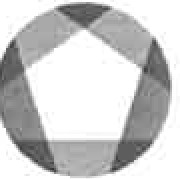 Vaše číslo mater. 3210-008-000-110011O 0333040001		čepice prac. kepr k montérkám 5	Kus		44,10Vaše číslo mater. 1820-001-414-0000120 0391990333	bunda softshellová (N)12	Kus	832,32Vaše číslo mater. 1230-008-706-0000130 0391990120		vesta výstr. s reflex. pruhy,zip (N) 8	Kus		49,50Vaše číslo mater. 1114-001-150-0000140 0391990065		rukavice pro jemnou aplikaci (N) 3	Kus		14,40Vaše číslo mater. 3440-001-100-0000150 0391990345	brýle ochranné (N)1	Kus	62,10Vaše číslo mater. 4110-015-720-0000160 0391990330		obuv polobotka pracovní plná (N) 10	Kus		742,50Vaše číslo mater. 2126-025-808-00409,50220,509.987,84396,0043,2062,107.425,00Kodaňská 1441/46, 101 00 Praha 10 - VršoviceIČ 04767543 DIČ CZ04767543Zapsáno v obchodním rejstříku u Městského soudu v Praze, spisová značka A 77322CANIS SAFETY a.s.	ČfsloObjednávky/datumPoděbradská 260/59	3910003051 / 27.04.2021198 00 Praha 9Pol.	Materiál Objedn.množOznačeníJednotka	Cena za jedn. bez DPH	Cena celk. bez DPH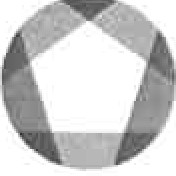 Na základě smlouvy č. 2020/027 NAKIT uzavřené s vaší společností objednáváme osobní ochranné pracovní prostředky.Plnění bude realizováno v souladu s uvedenou smlouvou, způsobem tam upraveným a za tam stanovených obchodních podmínek.OSOBNÍ ODBĚR PRODEJNA PRAHACelková hodnota CZK	50.631,42NAl<IT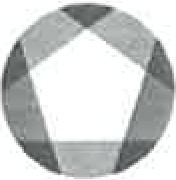 komunikační a informační technologie, s.p.Kodaňská 1441/46, 101 00 Praha 10 -VršoviceIČ  04767543 DIČ CZ04767543Zapsáno v obchodním rejstříku u Městského soudu v Praze, spisová značka A 77322CANIS SAFETY a.s.Poděbradská 260/59 198 00 Praha 9ČísloObjednávky/datum3910003051 / 27.04.2021Odvol.ke kontrak. 5700001647Číslo smlouvy	Rámcová dohoda 2020/027 NAKIT Splatnost faktury dle smlouvy je 30 dnů.Cenu uveďte na potvrzení objednávky. Číslo objednávky uveďte jako referenci na faktuře. Faktury zasílejte na korespondenční adresu: Národní agentura pro komunikační a informační technologie, s.p. skenovací centrum, Kodaňská 1441/46, 101 00 Praha 10 - Vršovice, nebo v elektronické formě na adresu: xxx, dle podmínek stanovenýchve smlouvě.V případě, že dodavatel splňuje podmínku§ 81 odst. 2 písm. b) zákona č. 435/2004 Sb., o zaměstnanosti (zaměstnávání ZTP), je povinen tuto skutečnost oznámit v rámci každého vystaveného daňového dokladu.V případě, že plnění dle této objednávky/smlouvy bude podléhat daňovému režimu podle§ 92e zákona č. 235/2004 Sb., o DPH v platném znění, Národní agentura pro komunikační a informační technologie, s.p. prohlašuje, že je plátcem daně z přidané hodnoty a že činnosti, které jsou předmětem této objednávky/smlouvy použije pro svou ekonomickou činnost.Vzhledem k povinnosti uveřejňovat veškeré smlouvy v hodnotě nad 50 tis. Kč bez DPH v Registru smluv vyplývající ze zákona č. 340/2015 Sb., Vás žádáme o potvrzení objednávky, a to nejlépe zasláním skenu objednávky podepsané za Vaši stranu osobou k tomu oprávněnou tak, aby bylo prokazatelné uzavření smluvního vztahu. Uveřejnění v souladu se zákonem zajistí odbě atel - Národní agentura pro komunikační a informační technologie, s.p...............................	...............................................Razítko a podpis	 	   		Razítko a podpis odběratele: